BIODATA MAHASISWA 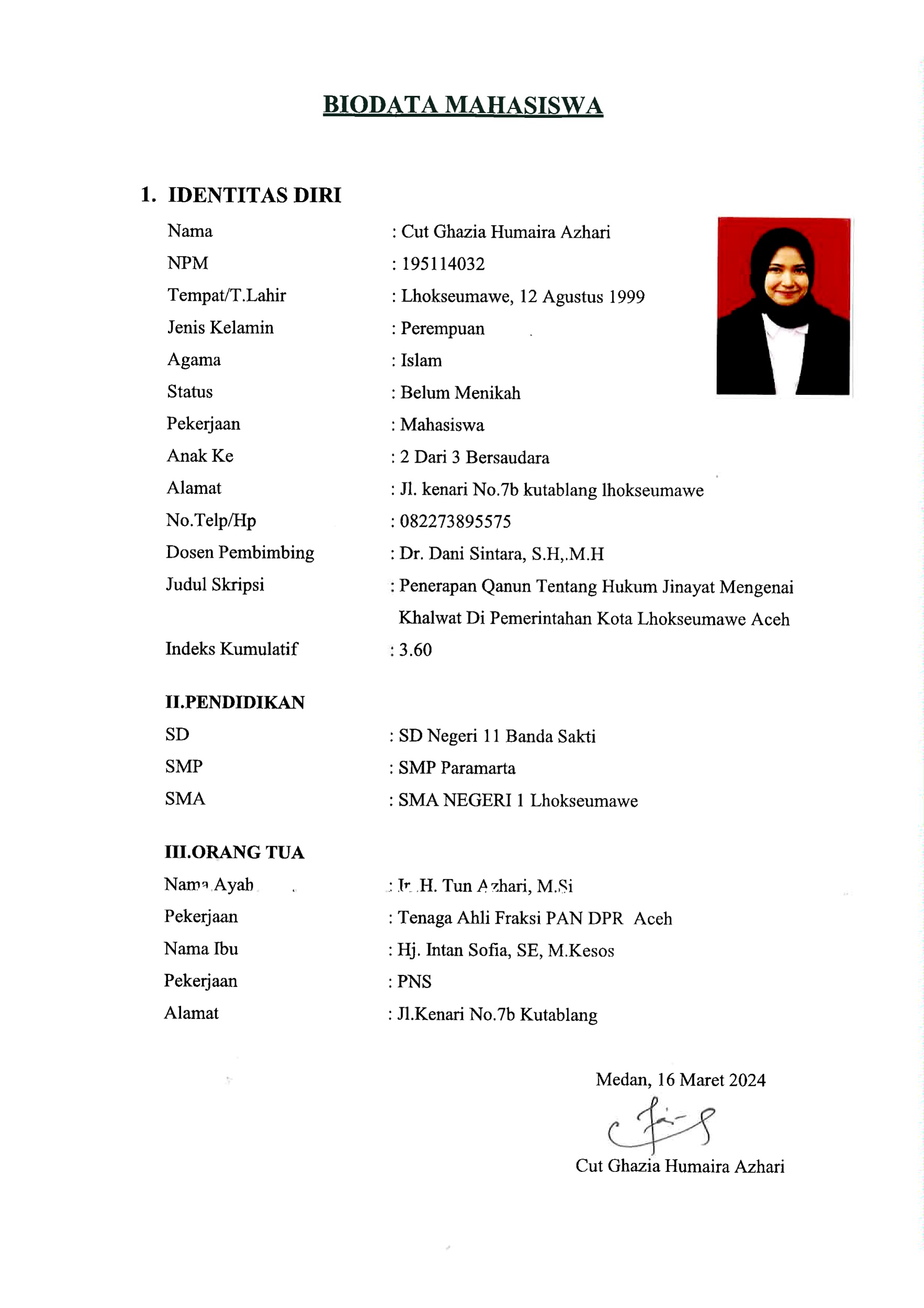 IDENTITAS DIRINama				: Cut Ghazia Humaira AzhariNPM				: 195114032Tempat/T.Lahir		: Lhokseumawe, 12 Agustus 1999 Jenis Kelamin			: PerempuanAgama				: IslamStatus				: Belum MenikahPekerjaan			: Mahasiswa Anak Ke			: 2 Dari 3 BersaudaraAlamat				: Jl. kenari No.7b kutablang lhokseumawe No.Telp/Hp			: 082273895575Dosen Pembimbing		: Dr. Dani Sintara, S.H,.M.HJudul Skripsi			: Penerapan Qanun Tentang Hukum Jinayat Mengenai  				  Khalwat Di Pemerintahan Kota Lhokseumawe AcehIndeks Kumulatif		: 3.60II.PENDIDIKANSD				: SD Negeri 11 Banda Sakti SMP				: SMP Paramarta SMA				: SMA NEGERI 1 LhokseumaweIII.ORANG TUANama Ayah			: Ir. H. Tun Azhari, M.Si Pekerjaan			: Tenaga Ahli Fraksi PAN DPR  Aceh Nama Ibu			: Hj. Intan Sofia, SE, M.KesosPekerjaan			: PNS Alamat				: Jl.Kenari No.7b KutablangMedan, 16 Maret 2024Cut Ghazia Humaira Azhari